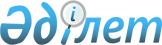 О внесении изменений в постановление акимата города Кызылорды от 17 мая 2017 года №7696 "Об установлении квоты рабочих мест"
					
			Утративший силу
			
			
		
					Постановление акимата города Кызылорда Кызылординской области от 8 августа 2017 года № 8479. Зарегистрировано Департаментом юстиции Кызылординской области 17 августа 2017 года № 5940. Утратило силу постановлением акимата города Кызылорда Кызылординской области от 23 июля 2018 года № 11541/2
      Сноска. Утратило силу постановлением акимата города Кызылорда Кызылординской области от 23.07.2018 № 11541/2 (вводится в действие со дня первого официального опубликования).
      В соответствии с Законом Республики Казахстан от 6 апреля 2016 года "О правовых актах" акимат города Кызылорды ПОСТАНОВЛЯЕТ:
      1. Внести в постановление акимата города Кызылорды от 17 мая 2017 года № 7696 "Об установлении квоты рабочих мест" (зарегистрировано в Реестре государственной регистрации нормативных правовых актов №5855, опубликованное 09 июня 2017 года в Эталонном контрольном банке нормативных правовых актов Республики Казахстан) следующие изменения:
      приложения 1, 2 и 3 к указанному постановлению изложить в новой редакции согласно приложениям к настоящему постановлению.
      2. Контроль за исполнением настоящего постановления возложить на курирующего заместителя акима города Кызылорды.
      3. Настоящее постановление вводится в действие со дня первого официального опубликования. Квота для трудоустройства лиц, состоящих на учете службы пробации Квота для трудоустройства лиц, освобожденных из мест лишения свободы Квота для трудоустройства граждан из числа молодежи, потерявших или оставшихся до наступления совершеннолетия без попечения родителей, являющихся выпускниками организаций образования
					© 2012. РГП на ПХВ «Институт законодательства и правовой информации Республики Казахстан» Министерства юстиции Республики Казахстан
				
      Аким города Кызылорды

Н. Налибаев
Приложение 1 к постановлению акимата города Кызылорда от 8 августа 2017 года №8479Приложение 1 к постановлению акимата города Кызылорда от 17 мая 2017 года №7696
№
Наименование организации
Общая численность работников
Размер квоты (%) от общей численности

работников
Количество рабочих мест для 

(человек)
1
Товарищество с ограниченной ответственностью "Теміржолсу-Кзыл-Орда"
70
2
1
2
Товарищество с ограниченной ответственностью "Интегрострой"
68
2
1
3
Товарищество с ограниченной ответственностью Фирма "Best-Service LTD"
240
2
2
4
Товарищество с ограниченной ответственностью "Бастау- S"
150
2
2
5
Товарищество с ограниченной ответственностью "Барша-К"
35
2
1
6
Товарищество с ограниченной ответственностью "Oil Service Company LTD"
35
2
1
7
Товарищество с ограниченной ответственностью "Акнур-Авто"
26
2
1
8
Товарищество с ограниченной ответственностью "Кумколь-ЭКО"
170
2
2
9
Товарищество с ограниченной ответственностью "SAN MUNAI GAS" (Сан МУНАЙ ГАС)"
47
2
1
10
Филиал "Енбек-Кызылорда" республиканского государственного предприятия на праве хозяйственного ведения "Еңбек" исправительных учреждений Комитета уголовно-исполнительной системы Министерства внутренних дел Республики Казахстан
25
2
1
11
Товарищество с ограниченной ответственностью "Торгово- промышленная компания "АЛАГЕР" 
120
2
2
12
Государственное коммунальное предприятие "Кызылордатеплоэлектроцентр" на праве хозяйственного ведения управления энергетики и жилищно-коммунального хозяйства Кызылординской области
58
2
1Приложение 2 к постановлению акимата города Кызылорда от 8 августа 2017 года №8479Приложение 2 к постановлению акимата города Кызылорда от 17 мая 2017 года №7696
№
Наименование организации
Общая численность работников
Размер квоты (%) от общей численности

работников
Количество рабочих мест для 

(человек)
1
Государственное коммунальное предприятие на праве хозяйственного введения "Кызылорда су жүйеси"
675
2
5
2
Государственное коммунальное предприятие на праве хозяйственного ведения "Городской парк культуры и отдыха городского отдела культуры и развития языков"
50
2
1
3
Товарищество с ограниченной ответственностью "Рем Строй Снаб Кызылорда"
6
2
1
4
Товарищество с ограниченной ответственностью "АБУ-СЕР"
25
2
1
5
Товарищество с ограниченной ответственностью "Тұрғын үй Қызылорда"
56
2
1
6
Товарищество с ограниченной ответственностью "Merci KZ" "Мерси KZ"
21
2
1
7
Товарищество с ограниченной ответственностью "SAN MUNAI GAS" (Сан МУНАЙ ГАС)"
47
2
1
8
Государственное коммунальное предприятие "Кызылордатеплоэлектроцентр" на праве хозяйственного ведения управления энергетики и жилищно-коммунального хозяйства Кызылординской области
58
2
1
9
Кызылординский областной филиал акционерного общества "Казпочта"
276
2
2
10
Товарищество с ограниченной ответственностью "Зеленстрой"
52
2
1
11
Товарищество с ограниченной ответственностью "Нурсат-Бауыр LTD"
60
2
1
12
Филиал "Еңбек-Кызылорда" республиканского государственного предприятия на праве хозяйственного ведения "Еңбек" исправительных учреждений Комитета уголовно-исполнительной системы Министерства внутренних дел Республики Казахстан
25
2
1Приложение 3 к постановлению акимата города Кызылорда от 8 августа 2017 года №8479Приложение 3 к постановлению акимата города Кызылорда от 17 мая 2017 года №7696
№
Наименование организации
Общая численность работников
Размер квоты (%) от общей численности

работников
Количество рабочих мест для 

(человек)
1
Коммунальное государственное учреждение "Кызылординский центр оказания специальных социальных услуг №1" управления координации занятости и социальных программ Кызылординской области"
170
2
2
2
Государственное учреждение "Городской отдел образования"
11
2
1
3
Государственное коммунальное предприятие на праве хозяйственного ведения "Городская поликлиника №1" управления здравоохранения Кызылординской области
207
2
4
4
Государственное коммунальное предприятие на праве хозяйственного ведения "Городская поликлиника №5" управления здравоохранения Кызылординской области
228
2
4
5
Государственное коммунальное предприятие на праве хозяйственного ведения "Городская поликлиника №6" управления здравоохранения Кызылординской области
405
2
5
6
Коммунальное государственное казенное предприятие "Кызылординская областная филармония" управление культуры архивов и документации Кызылординской области"
190
2
3
7
Государственное учреждение "Городской отдел архитектуры и градостроительства"
23
2
1
8
Государственное коммунальное учреждение "Средняя школа №179 имени А. Хангельдина" городского отдела образования" 
97
2
2
9
Коммунальное государственное учреждение "Кызылординский центр оказания специальных социальных услуг №2" управления координации занятости и социальных программ Кызылординской области"
337
2
5
10
Государственное коммунальное казенное предприятие "Городской Домов культуры, клубов и народных коллективов" городского отдела культуры и развития языков" 
26
2
1
11
Государственное учереждение "Городской отдел культуры и развития языков"
15
2
1
12
Коммунальное государственное казенное предприятие "Кызылординский аграрно-технический высший колледж имени А.Абдукаримова" управления образования Кызылординской области
122
2
2